DOM ZA STARIJE OSOBE DUBROVNIKBranitelja Dubrovnika 3320 000 DUBROVNIKOIB 15795793389e-mail: dom.dubrovnik@gmail.comtelefon: 020/416-530fax: 020/416-602Broj: 815/2-16.Dubrovnik, 06. 03. 2017.POZIV NA DOSTAVU PONUDEza opskrbu električnom energijomTemeljem članka  Zakona o javnoj nabavi (NN br. 120/16) i Pravilnika o provođenju  postupka jednostavne nabave broj: 814/-16, Naručitelj Dom za starije osobe Dubrovnik,  upućuje Poziv na dostavu ponuda za opskrba električnom energijom.1. Opis premeta nabave Opskrba električnom energijom CPV oznaka:09310000-5 prema ukupnom broju potrošačkih obračunskih mjernih mjesta  navedenim u Troškovniku.2. Evidencijski broj nabave: 8/20163. Procijenjena vrijednost nabave: 160.000,00 kuna (bez PDV-a)4. Količina predmeta nabaveKoličina električne energije određena je Troškovnikom.Naručitelj je odredio okvirnu količinu električne energije za jednu godinu, planiranu na bazi potrošnje električne energije u prethodnoj godini. Stvarno nabavljena količina električne energije na temelju sklopljenog ugovora ovisiti će o stvarnoj potrošnji i može biti veća ili manja od okvirne količine navedene u Troškovniku, te cijeni tarife tijekom trajanja ugovora, međutim ukupna plaćanja bez poreza na dodanu vrijednost na temelju sklopljenog ugovora ne smiju prelaziti procijenjenu vrijednost nabave.5. Tehničke specifikacijaDetaljna razrada  predmeta nabave sadržana je u Troškovniku koji je sastavni dio ove Dokumentacije za nadmetanje /Prilog 2./.6. Troškovnik Nalazi se u privitku ove dokumentacije za nadmetanje. Ponuditelj je obvezan ispuniti troškovnik . Nakon što ponuditelj upiše u troškovnik sve tražene ponudbene podatke iz svoje ponude, pečatom i potpisom ovlaštene osobe potvrđuje vjerodostojnost troškovnika.Pri ispunjavanju troškovnika ne smiju se dodavati redovi ili stupci, ili na bilo koji način mijenjati format . Svaki dio ponude koji se, po mišljenju Ponuditelja, ne može detaljno izraziti kroz ponuđeni formular, potrebno je priložiti na posebnom papiru, te ga uvezati i obilježiti kao sastavni dio ponude.7.  Način izračuna cijene ponude, sadržaj cijene i nepromjenjivost cijenePonuditelj će u troškovniku predmeta nabave upisati jedinične cijene, ukupnu cijenu stavke, cijenu ponude, porez na dodanu vrijednost (PDV 13%) i ukupnu cijenu ponude.Cijena ponude izražava se za cjelokupan predmet nabave. U cijenu ponude su uračunati svi troškovi i popusti, bez poreza na dodanu vrijednost (PDV-a) koji se iskazuje zasebno iza cijene ponude.Ponuditelj dostavlja ponudu sa cijenom u kunama. Cijena ponude piše se brojkama.Kada cijena ponude bez poreza na dodanu vrijednost izražena u troškovniku ne odgovara cijeni ponude bez poreza na dodanu vrijednost izraženoj u ponudbenom listu, vrijedi cijena ponude bez poreza na dodanu vrijednost izražena u troškovniku.Naručitelj prihvaća promjenjivost cijene ako je uzrokovana zakonskim i podzakonskim propisima koji reguliraju odnose opskrbljivača i povlaštenog kupca (Zakon o tržištu električne energije, Zakon o energiji, Opći uvjeti za opskrbu električnom energijom).Ponuditelj koji nije u sustavu PDV-a, u ponudbenom listu, na mjesto predviđeno za upis cijene ponude s PDV-om, upisuje isti iznos kao što je upisan na mjestu predviđenom za upis cijene ponude bez PDV-a, a mjesto predviđeno za upisati iznos PDV-a ostavlja prazno.    8. Rok i mjesto isporukeUgovor o isporuci električne energije sklapa se na razdoblje od 12 mjeseci. Traži se kontinuirana neprekidna opskrba tijekom cijelog razdoblja važenja ugovora.Početak isporuke električne energije je po potpisu ugovora o javnoj nabavi, a završetak isporuke je s danom isteka ugovorenog razdoblja od 12 mjeseci.Rok pružanja usluge je 12 mjeseci, a isporuka električne energije počinje nakon što isporučitelj zaprimi od operatora distribucijskog sustava odnosno prijenosnog sustava pisanu suglasnost o usklađenosti ugovora o javnoj nabavi sa ugovorom o korištenju mreže kojeg je naručitelj sklopio sa operatorom distribucijskog sustava odnosno prijenosnog sustava, za sva obračunska mjerna mjesta iz ugovora o javnoj nabavi.9. Rok valjanosti ponudeRok valjanosti ponude je 60 (šezdeset) dana od dana isteka roka za dostavu ponude.10. Kriterij za odabir ponudeKriterij za odabir ponude je  ponuda sposobnog ponuditelja s najnižom  cijenom. U slučaju da su dvije ili više valjanih ponuda jednako rangirane prema kriteriju za odabir ponude, Naručitelj će u skladu s člankom 302. stavak 3. Zakona o javnoj nabavi (Narodne novine broj 120/16) ,odabrati ponudu koja je zaprimljena ranije.11. Razlozi za isključenje ponudeAko Ponuditelj nije ispunio obvezu plaćanja dospjelih poreznih obveza i obveza za mirovinsko i zdravstveno osiguranje, osim ako mu je sukladno s posebnim propisima odobrena odgoda plaćanja navedenih obveza.Kao dokaz, Ponuditelj je dužan dostaviti potvrdu porezne uprave o stanju duga ili jednakovrijedni dokument nadležnog tijela države sjedišta gospodarskog subjekta, koji ne smiju biti stariji od 30 dana računajući od dana slanja ovog Poziva za dostavu ponuda.12. Uvjeti sposobnosti ponuditeljaPonuditelj mora dokazati da je u sudskom, obrtnom, strukovnom ili drugom odgovarajućem registru države sjedišta registriran za obavljanje djelatnosti u svezi s predmetom nabave te utu svrhu dostaviti:• Izvod o upisu u poslovni, sudski (trgovački), obrtni, strukovni ili drugi odgovarajući registar države sjedišta gospodarskog subjekta.• Ako se izvod ne izdaje u državi sjedišta gospodarskog subjekta, odgovarajuću izjavu s ovjerom potpisa kod nadležnog tijela.Izvod ili izjava ne smije biti starija od tri (3) mjeseca računajući od dana slanja objave ovog Poziva za dostavu ponude• dozvola Hrvatske energetske regulatorne agencije (HERA) za obavljanje djelatnosti opskrbe električnom energijom, sukladno članku 16., stavku 2. Zakona o energiji (N.N. br. 120/12).Dokazi se dostavljaju u izvorniku ili ovjerenoj preslici.13. Vrsta, sredstva i uvjeti jamstvaU ovom postupku javne nabave ponuditelji moraju dostaviti sljedeća jamstva14. Jamstvo za ozbiljnost ponude : Ponuditelj je obvezan u ponudi dostaviti bjanko zadužnicu, s javnobilježnički ovjerenim potpisom osobe ovlaštene za zastupanje, popunjenu sukladno Pravilniku o obliku i sadržaju bjanko zadužnice (»Narodne novine«, broj 115/2012), u visini od:4.500,00 kn  (četiritisućeipetstotinakuna) bez uvećanja, sa zakonskim zateznim kamatama po stopi određenoj sukladno članku 29. stavak 2. Zakona o obveznim odnosima (»Narodne novine«, broj 35/2005, 41/2008 i 125/2011), sa važenjem minimalno do isteka roka valjanosti ponude. Jamstvo za ozbiljnost ponude naplatit će se sukladno Zakonu o javnoj nabavi ( Narodne novine 120/16).Izvornik se dostavlja u zatvorenoj plastičnoj foliji (primjerice, plastična folija može biti zalijepljena samoljepivom naljepnicom na način da se onemogući vađenje jamstva iz folije bez kidanja ili rezanja naljepnice) i čini sastavni dio ponude uvezane u cjelinu. Jamstvo ne smije biti ni na koji način oštećeno (bušenjem, klamanjem i sl.), a što se ne odnosi na uvezivanje od strane javnog bilježnika. Plastična folija mora biti s vanjske strane označena rednim brojem stranice na način kao i sve stranice ponude. Presliku jamstva potrebno je uvezati u ponudu kao i ostale stranice ponude. Ako jamstvo za ozbiljnost ponude ne bude naplaćeno naručitelj će ga vratiti ponuditelju neposredno nakon završetka postupka javne nabave.Ponuditelj može umjesto Bjanko zadužnice dati novčani polog u traženom iznosu.IBAN računa _______________________Poziv na broj: ________________-OIB broj ponuditelja Opis plaćanja: Evidencijski broj: NMV-8/2016SWIFT CODE: __________________________U tom slučaju ponuditelj dokaz o uplati novčanog pologa prilaže u svojoj ponudi. Dokazom o plaćanju novčanog pologa na temelju kojeg se može utvrditi da je transakcija izvršena smatraju se i neovjerene preslike ili ispisi provedenih naloga za plaćanje, uključujući i onih izdanih u elektroničkom obliku.Trajanje jamstva za ozbiljnost ponude ne smije biti kraće od roka valjanosti ponude15. Jamstvo za uredno ispunjenje ugovora Jamstvo za uredno ispunjenje ugovora za slučaj povrede ugovornih obveza Ponuditelj je obvezan uz ponudu priložiti pisanu izjavu (Prilog 3. Ove dokumentacije za nadmetanje) kojom izjavljuje da će, u slučaju odabira njegove ponude, prilikom sklapanja ugovora dostaviti jamstvo za uredno ispunjenje ugovora za slučaj povrede ugovornih obveza u obliku bankovne garancije.Bankovna garancija mora biti u visini od 10% (deset posto) od ukupne vrijednosti ugovora.Bankovna garancija za uredno ispunjenje ugovora za slučaj povrede ugovornih obveza mora imati rok valjanosti jednak roku valjanosti ugovora. Bankovna garancija za uredno ispunjenje ugovora će se protestirati (naplatiti) u slučaju povrede ugovornih obveza. 16. Sadržaj i način izrade ponuda► Ponuda mora biti izrađena u obliku naznačenom u ovoj Dokumentaciji za nadmetanje (Prilog 1).► Ponuda se piše neizbrisivom tintom. ► Ponuda mora biti uvezana u cjelinu da se onemogući naknadno vađenje ili umetanje listova, i to jamstvenikom čija su oba kraja na posljednjoj strani učvršćena naljepnicom sa utisnutim pečatom ponuditelja. Ako je ponuda izrađena u dva ili više dijelova, svaki dio se uvezuje na navedeni način da se onemogući naknadno vađenje ili umetanje listova.► Dijelovi ponude kao što su uzorci, katalozi, mediji za pohranjivanje podataka i slično koji ne mogu biti uvezani, ponuditelj obilježava nazivom i navodi u sadržaju ponude kao dio ponude.Ako je ponuda izrađena u više dijelova, ponuditelj mora u sadržaju ponude navesti od koliko se dijelova ponuda sastoji.► Stranice ponude označavaju se brojem na način da je vidljiv redni broj stranice i ukupan broj stranice ponude. Kada je ponuda izrađena od više dijelova, stranice se označavaju na način da svaki sljedeći dio započinje rednim brojem koji se nastavlja na redni broj stranice kojim završava prethodni dio. Ako je dio ponude izvorno numeriran (npr. katalozi), ponuditelj ne mora taj dio ponude ponovo numerirati.► Ispravci u ponudi moraju biti izrađeni na način da su vidljivi. Ispravci moraju uz navod datuma ispravka biti potvrđeni potpisom ponuditelja.► Ponuditelj mora nuditi ponudu isključivo prema stavkama Troškovnika, alternativna ponuda nije dopuštena 17. Sastavni dijelovi ponude Ponuda treba sadržavati:1. Ponudbeni list (ispunjen i potpisan od strane ponuditelja)2. Troškovnik (ispunjen, potpisan  i ovjeren od strane ponuditelja)3. Dokazi sposobnosti  (traženi dokumenti iz Točke  11. i 12).4. Jamstva (  iz Točke   14. i  15.  ).5. Izjava o prihvaćanju općih i posebnih uvjeta iz dokumentacije za nadmetanje  (Prilog 4)18. Rok, način i uvjeti plaćanjaObračun izvršenih usluga temeljem sklopljenog ugovora obavljat će se putem izdanih računa na temelju jediničnih cijena iz ugovornog troškovnika i stvarno izvršenihkoličina.Rok plaćanje je 30 dana od dana izdavanja računa.Plaćanja po predujmu nema.19.  Dopustivost elektroničke dostave ponudaElektronička dostava ponuda nije dopuštena.20.  Način i mjesto dostave ponudaPonuda se dostavlja u pisanom obliku u zatvorenoj i zapečaćenoj omotnici na adresu naručitelja:DOM ZA STARIJE  OSOBE DUBROVNIKBranitelja Dubrovnika 3320 000 DUBROVNIKNa omotnici ponude mora biti naznačeno:- naziv i adresa naručitelja,- naziv i adresa ponuditelja,- evidencijski broj nabave: 8/2016,- naziv predmeta nabave 21. Rok za dostavu ponude: Najkasnije do 15. Ožujka  2016. do 12,00 sati , bez obzira na način dostave. Ponuditelj određuje način dostave ponude i snosi rizik eventualnog gubitka, to jest nepravodobne dostave svoje ponude.Otvaranje ponuda: nije javno22. Razlozi za poništenje postupka nabave:Naručitelj može u bilo koje vrijeme poništiti postupak nabave, u cjelini ili djelomično, bez iznošenja razloga.23. Obavijest o rezultatima nabave: Pisanu obavijest o rezultatima nabave Naručitelj će dostaviti ponuditelju u roku od najviše 8 dana od dana isteka roka za dostavu ponuda.24. Ostalo:Obavijesti u vezi predmeta nabave:  Morena Bremec, telefon: 020/416-530, Fax: 020/416-602, E-mail adresa: dom.dubrovnik@hi.t-com.     Prilog 1.      PONUDBENI LISTZA NABAVU ELEKTRIČNE ENERGIJE  - CPV oznaka: 09310000-5            Evidencijski broj nabave: 8/2016 NARUČITELJPONUDITELJPREDMET NABAVE4. IZRAČUN VRIJEDNOSTI PONUDE: /Prema Tehničkoj specifikaciji ( TROŠKOVNIKU) koja je sastavni dio (privitak)  Ponudbenog lista  ( Prilog 2 )5. Opcija ponude: 60 dana od dana isteka roka za dostavu ponuda.U _________________________, dana ____________________________	________________________                                                         (ime i prezime odgovorne osobe ponuditelja)      Prilog 3.Naziv gospodarskog subjekta)__________________________________(Adresa gospodarskog subjekta)__________________________________(OIB gospodarskog subjekta)_________________________________(Telefon/telefaks gospodarskog subjekta)Osoba ovlaštena za zastupanje gospodarskog subjekta daje slijedeću Izjavu o dostavi jamstva za uredno ispunjenje ugovoraJa, _________________________________________________________________ (Ime i prezime, dan, mjesec, godina i mjesto rođenja, mjesto i adresa stanovanja)___________________________________________________________________odgovorno izjavljujem da će Ponuditelj _______________________________________________________________(Naziv i sjedište gospodarskog subjekta)ukoliko naša ponuda bude prihvaćena kao najpovoljnija i odabrana za sklapanje ugovora:dostaviti jamstvo za uredno ispunjenje ugovora u obliku garancije banke; da će garancija banke biti u visini od 10% (deset posto) od vrijednosti ugovora bez PDV-a; da će garanciju banke za uredno ispunjenje ugovora predati u roku od osam dana od dana potpisa ugovora o javnoj nabavi sa rokom valjanosti jednakom roku valjanosti ugovora; da je suglasan da će se garancija banke za uredno ispunjenje ugovora protestirati (naplatiti) u slučaju povrede ugovornih obveza. 	Gospodarski subjekt - Ponuditelj:	_____________________________	(ime i prezime ovlaštene osobe ponuditelja)	_____________________________ Datum:_____________2017.	(potpis     Prilog 4__________________________________(Naziv gospodarskog subjekta)__________________________________(Adresa gospodarskog subjekta)__________________________________(OIB gospodarskog subjekta)__________________________________(Telefon/telefaks gospodarskog subjekta)Osoba ovlaštena za zastupanje gospodarskog subjekta daje slijedeću I Z J A V Uo prihvaćanju općih i posebnih uvjetaiz dokumentacije za nadmetanjeIzjavljujemo da smo kao ponuditelj na ovom javnom nadmetanju, upoznati sa svim odredbama iz dokumentacije za nadmetanje i da prihvaćamo sve opće, tehničke i posebne uvjete iz dokumentacije, te se obvezujemo da ćemo izvršiti nabavu i isporuku električne energije za Dom za starije  osobe Dubrovnik  pod uvjetima sukladno dokumentaciji za nadmetanje i našoj Ponudi.	Gospodarski subjekt - Ponuditelj:	_____________________________	(ime i prezime ovlaštene osobe ponuditelja)	_____________________________Datum: ___________2017.	_____________________________						                        (potpis)Naziv:Dom za starije  osobe DubrovnikSjedište:20 000 DUBROVNIK, Branitelja Dubrovnika 33OIB:15795793389Naziv  Ponuditelja ponude:Sjedište i adresa ponuditelja: OIB  IBAN:BIC (SWIFT) ili naziv poslovne bankePonuditelj je u sustavu PDV-a (zaokružiti):DANEAdresa za dostavu pošte Adresa e-pošte:Osoba za kontakt:Broj telefona:Broj telefaksa:Naziv predmeta nabaveNabava električne energije  za 2017. godinuELEKTRIČNA ENERGIJAUKUPNA CIJENA IZ TROŠKOVNIKAUKUPNA CIJENA IZ TROŠKOVNIKAUKUPNA CIJENA IZ TROŠKOVNIKACijena ponude (bez PDV-a)  KnIznos PDV-a  Kn:Cijena ponude (sa PDV-om)  Kn: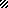 